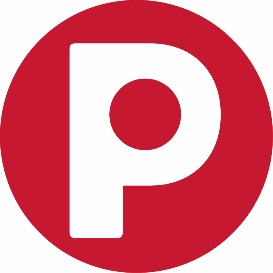 Anmeldung 	zur Landesmeisterschaft im Stocksport	Waltraud Welser Stocksporthalle	in 3264 Gresten, Schulstr. 3aDie Ortsgruppe								nimmt amSamstag, den 17. August 2024 mitPro Bezirk sind zwei Damen und Herrenmannschaften startberechtigt.Ansprechpartner:    Telefonnummer:    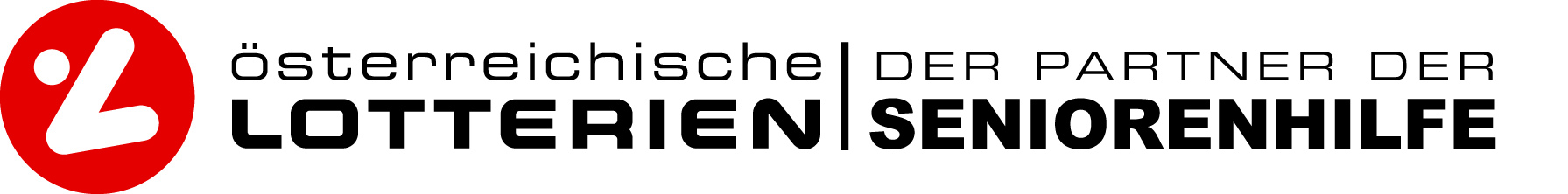 Informationen nach Artikel 13 DSGVO zur Datenverarbeitunggilt für die Teilnahme an SportaktivitätenDie Daten des/der Teilnehmers/in werden vom PVÖ LO NÖ ausschließlich zum Zwecke der Veranstaltungsabwicklung und Auswertung verarbeitet. Verantwortlicher der Datenverarbeitung ist der Pensionistenverband Österreichs, Gentzgasse 129, 1180 Wien, E-Mail: office@pvoe.at; Kontaktadresse unseres Datenschutzbeauftragten ist: datenschutzbeauftragter@pvoe.at.Die Weitergabe der personenbezogenen Daten ist nicht vorgesehen.Mit der Anmeldung (auch über Dritte) und Einwilligung der Teilnehmer/innen werden die personenbezogenen Daten, soweit diese für die Ergebniserfassung in Zusammenhang mit der Teilnahme an der sportlichen Veranstaltung erforderlich sind, gespeichert und für im öffentlichen Interesse liegende Archivzwecke und berechtigte Interessen des Verantwortlichen gespeichert und öffentlich zugänglich gemacht.Veröffentlichung von Fotos und Bilddokumenten sowie NamensnennungDer/Die Teilnehmer/in stimmt einer allfälligen Herstellung und Veröffentlichung sowie Verbreitung, Vervielfältigung und Verwendung der von ihm/ihr im Rahmen der jeweiligen Teilnahme hergestellten Fotografien oder sonstigen Bild/Tondokumente, welcher Art auch immer, zu.Die Anmeldungen bitte an:	Stocksportreferent Franz Unterhumer	unterhumer.franz@gmx.atsenden.Damenmannschaft(en)Herrenmannschaft(en)teil.Datum:Unterschrift:Datum:Unterschrift: